Document à renvoyer à la Division des élèves par télécopie ou par mailpour le mardi 31 janvier 2017 délai de rigueur.ETABLISSEMENT ..................................................................……….............................COMMUNE …………………………………..........................................……………………..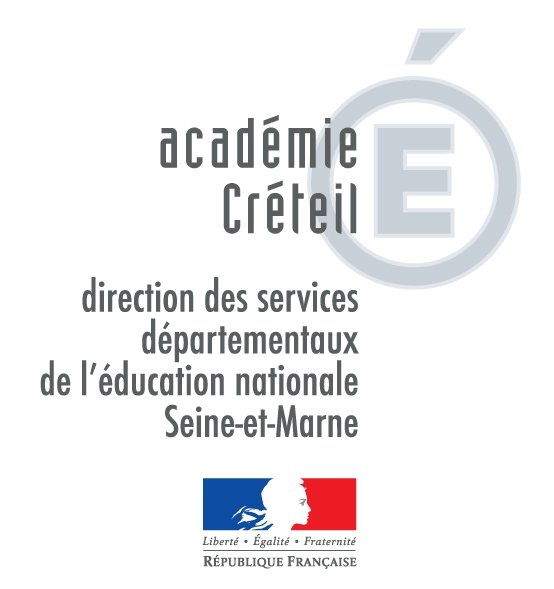             DIVEL 2            Murielle EVRARD            : 01 64 41 26 66           Fax : 01 64 41 27 94              E-mail : murielle.evrard1@ac-creteil.frCONCOURS  NATIONAL  DE  ET  DE  session 2017RECENSEMENT  DES  CANDIDATSNombre d’élèves qui participeront au concoursNombre de travaux collectifsNature des travaux collectifs (dossier, DVD, CD, site Internet …)Classes de Lycées devoirs individuels (1ère catégorie)travaux collectifs (2ème catégorie)………………………………-------------………………--------------Classes de Troisièmedevoirs individuels(3ème catégorie)travaux collectifs(4ème catégorie)………………………………---------------………………--------------